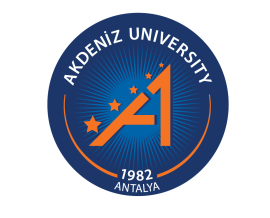 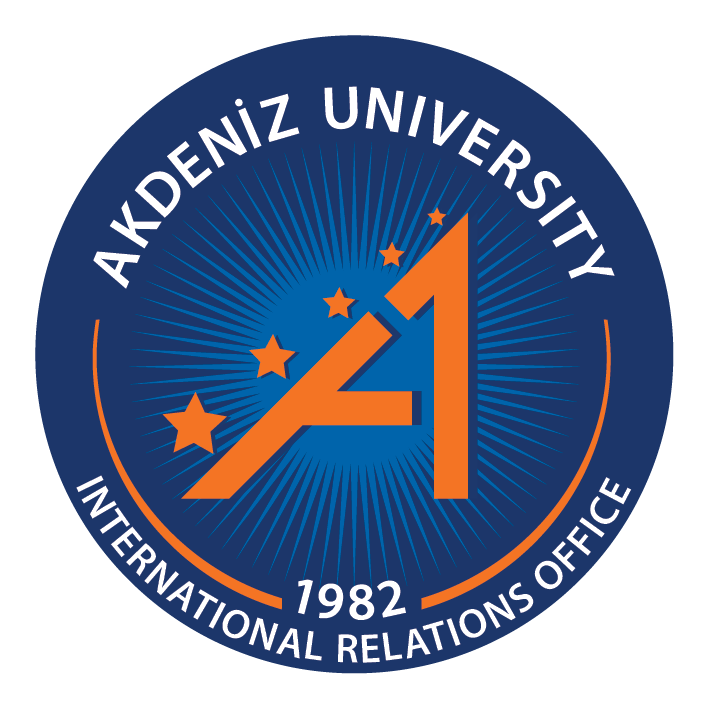 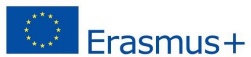 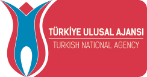 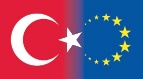 AKDENİZ UNIVERSITYCERTIFICATE OF ATTENDANCEName and function of the authorized person at Akdeniz University:Date: «CURRENT_DATE_LOCAL	Signature:		Stamp: